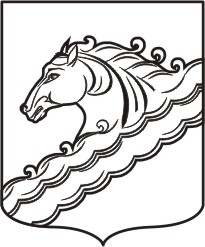 СОВЕТ МУНИЦИПАЛЬНОГО ОБРАЗОВАНИЯ БЕЛОРЕЧЕНСКИЙ РАЙОН45 СЕССИЯ 6 СОЗЫВАРЕШЕНИЕ От 27 мая 2021 года    						                                          № 265г. БелореченскОб обнародовании проекта решения о внесении изменений и дополнений в Устав муниципального образования Белореченский район Рассмотрев проект решения о внесении изменений и дополнений в Устав муниципального образования Белореченский район, представленный главой муниципального образования Белореченский район, в целях приведения в соответствии с действующим законодательством Устава муниципального образования Белореченский район, в соответствии с частью 2 статьи 28, статьей 44 Федерального закона от 6 октября 2003 года № 131-ФЗ «Об общих принципах организации местного самоуправления в Российской Федерации», руководствуясь статьей 25 Устава муниципального образования Белореченский район, Совет муниципального образования Белореченский район, РЕШИЛ:1. Обнародовать проект решения Совета муниципального образования Белореченский район «О внесении изменений и дополнений в Устав муниципального образования Белореченский район» (приложение №1).2. Назначить проведение публичных слушаний по обсуждению проекта решения о внесении изменений и дополнений в Устав муниципального образования Белореченский район на 25 июня 2021 года.3. Создать оргкомитет по проведению публичных слушаний по обсуждению проекта решения о внесении изменений и дополнений в Устав муниципального образования Белореченский район (приложение № 2).4. Утвердить порядок учета предложений и участия граждан в обсуждении проекта решения о внесении изменений и дополнений в Устав муниципального образования Белореченский район (приложение № 3).5. Создать рабочую группу по учету предложений по проекту решения о внесении изменений и дополнений в Устав муниципального образования Белореченский район и утвердить ее состав (приложение № 4).6. Общему отделу администрации муниципального образования Белореченский район (Муштай С.Д.) обнародовать решение Совета в установленном порядке.7. Контроль за выполнением настоящего решения возложить на комиссию Совета муниципального образования Белореченский район по соблюдения законности, правопорядка, регламента, вопросов депутатской этики и местного самоуправления (Паронян).8. Настоящее решение вступает в силу со дня его обнародования.Председатель Совета муниципальногообразования Белореченский район                                                 Т.П. МарченкоПРИЛОЖЕНИЕ № 1к решению Совета муниципального образования Белореченский районот 27 мая 2021 № 265ПРОЕКТСОВЕТ МУНИЦИПАЛЬНОГО ОБРАЗОВАНИЯ БЕЛОРЕЧЕНСКИЙ РАЙОН___ СЕССИЯ 6 СОЗЫВАРЕШЕНИЕ      От ______________  2021		            	                                                 № ____г. БелореченскО внесении изменений и дополнений в Устав муниципального образования Белореченский район Внести следующие изменения и дополнения в Устав муниципального образования Белореченский район, принятый решением Совета муниципального образования Белореченский район от 25 мая 2017 года № 422 «О принятии Устава муниципального образования Белореченский район»:1) в пункте 40 части 1 статьи 8 слова «Федеральным законом от 24.07.2007 № 221-ФЗ «О кадастровой деятельности»» заменить словами «федеральным законом»;2) в пункте 12 части 3 статьи 8 слова «Федеральным законом от 24.07.2007 № 221-ФЗ «О кадастровой деятельности»» заменить словами «федеральным законом»;3) часть 1 статьи 9 дополнить пунктами 13 и 14 следующего содержания:«13) предоставление сотруднику, замещающему должность участкового уполномоченного полиции, и членам его семьи жилого помещения на период замещения сотрудником указанной должности;14) осуществление мероприятий по оказанию помощи лицам, находящимся в состоянии алкогольного, наркотического или иного токсического опьянения.»;4) часть 1 статьи 18 после слов «должностных лиц местного самоуправления муниципального образования Белореченский район» дополнить словами «, обсуждения вопросов внесения инициативных проектов и их рассмотрения»;5) часть 2 статьи 18 дополнить абзацем следующего содержания:«В собрании граждан по вопросам внесения инициативных проектов и их рассмотрения вправе принимать участие жители соответствующей территории муниципального образования Белореченский район, достигшие шестнадцатилетнего возраста. Порядок назначения и проведения собрания граждан в целях рассмотрения и обсуждения вопросов внесения инициативных проектов определяется нормативным правовым актом Совета.»;6) часть 6 статьи 18 после слов «должностных лиц местного самоуправления муниципального образования Белореченский район» дополнить словами «, обсуждения вопросов внесения инициативных проектов и их рассмотрения»;7) часть 3 статьи 19 дополнить абзацем следующего содержания:«В опросе граждан по вопросу выявления мнения граждан о поддержке инициативного проекта вправе участвовать жители муниципального образования Белореченский район или его части, в которых предлагается реализовать инициативный проект, достигшие шестнадцатилетнего возраста.»;8) часть 4 статьи 19 дополнить пунктом 3 следующего содержания:«3) жителей муниципального образования Белореченский район или его части, в которых предлагается реализовать инициативный проект, достигших шестнадцатилетнего возраста, - для выявления мнения граждан о поддержке данного инициативного проекта.»;9) часть 6 статьи 19 изложить в следующей редакции:«6. Решение о назначении опроса граждан принимается Советом. Для проведения опроса граждан может использоваться официальный сайт муниципального образования Белореченский район в информационно-телекоммуникационной сети «Интернет». В нормативном правовом акте Совета о назначении опроса граждан устанавливаются:1) дата и сроки проведения опроса;2) формулировка вопроса (вопросов), предлагаемого (предлагаемых) при проведении опроса;3) методика проведения опроса;4) форма опросного листа;5) минимальная численность жителей муниципального образования, участвующих в опросе;6) порядок идентификации участников опроса в случае проведения опроса граждан с использованием официального сайта муниципального образования Белореченский район в информационно-телекоммуникационной сети «Интернет».»;10) пункт 1 части 8 статьи 19 дополнить словами «или жителей муниципального образования Белореченский район»;11) дополнить устав статьёй 20.2 следующего содержания:«Статья 20.2. Инициативные проекты 1. В целях реализации мероприятий, имеющих приоритетное значение для жителей муниципального образования Белореченский район или его части, по решению вопросов местного значения или иных вопросов, право решения которых предоставлено органам местного самоуправления муниципального образования Белореченский район, в администрацию может быть внесен инициативный проект. Порядок определения части территории муниципального образования Белореченский район, на которой могут реализовываться инициативные проекты, устанавливается нормативным правовым актом Совета.2. С инициативой о внесении инициативного проекта вправе выступить инициативная группа численностью не менее десяти граждан, достигших шестнадцатилетнего возраста и проживающих на территории муниципального образования Белореченский район (далее - инициаторы проекта). Минимальная численность инициативной группы может быть уменьшена нормативным правовым актом Совета. Право выступить инициатором проекта в соответствии с нормативным правовым актом Совета может быть предоставлено также иным лицам, осуществляющим деятельность на территории муниципального образования Белореченский район.3. Инициативный проект должен содержать следующие сведения:1) описание проблемы, решение которой имеет приоритетное значение для жителей муниципального образования Белореченский район или его части;2) обоснование предложений по решению указанной проблемы;3) описание ожидаемого результата (ожидаемых результатов) реализации инициативного проекта;4) предварительный расчет необходимых расходов на реализацию инициативного проекта;5) планируемые сроки реализации инициативного проекта;6) сведения о планируемом (возможном) финансовом, имущественном и (или) трудовом участии заинтересованных лиц в реализации данного проекта;7) указание на объем средств местного бюджета в случае, если предполагается использование этих средств на реализацию инициативного проекта, за исключением планируемого объема инициативных платежей;8) указание на территорию муниципального образования Белореченский район или его часть, в границах которой будет реализовываться инициативный проект, в соответствии с порядком, установленным нормативным правовым актом Совета;9) иные сведения, предусмотренные нормативным правовым актом Совета.4. Инициативный проект до его внесения в администрацию подлежит рассмотрению на собрании или конференции граждан в целях обсуждения инициативного проекта, определения его соответствия интересам жителей муниципального образования Белореченский район или его части, целесообразности реализации инициативного проекта, а также принятия собранием или конференцией граждан решения о поддержке инициативного проекта. При этом возможно рассмотрение нескольких инициативных проектов на одном собрании или на одной конференции граждан.Нормативным правовым актом Совета может быть предусмотрена возможность выявления мнения граждан по вопросу о поддержке инициативного проекта также путем опроса граждан, сбора их подписей.Инициаторы проекта при внесении инициативного проекта в администрацию прикладывают к нему соответственно протокол собрания или конференции граждан, результаты опроса граждан и (или) подписные листы, подтверждающие поддержку инициативного проекта жителями муниципального образования Белореченский район или его части.5. Информация о внесении инициативного проекта в администрацию подлежит опубликованию (обнародованию) и размещению на официальном сайте муниципального образования Белореченский район в информационно-телекоммуникационной сети «Интернет» в течение трех рабочих дней со дня внесения инициативного проекта в администрацию и должна содержать сведения, указанные в части 3 настоящей статьи, а также об инициаторах проекта. Одновременно граждане информируются о возможности представления в администрацию своих замечаний и предложений по инициативному проекту с указанием срока их представления, который не может составлять менее пяти рабочих дней. Свои замечания и предложения вправе направлять жители муниципального образования Белореченский район, достигшие шестнадцатилетнего возраста. 6. Инициативный проект подлежит обязательному рассмотрению администрацией в течение 30 дней со дня его внесения. Администрация по результатам рассмотрения инициативного проекта принимает одно из следующих решений:1) поддержать инициативный проект и продолжить работу над ним в пределах бюджетных ассигнований, предусмотренных решением о местном бюджете, на соответствующие цели и (или) в соответствии с порядком составления и рассмотрения проекта местного бюджета (внесения изменений в решение о местном бюджете);2) отказать в поддержке инициативного проекта и вернуть его инициаторам проекта с указанием причин отказа в поддержке инициативного проекта.7. Администрация принимает решение об отказе в поддержке инициативного проекта в одном из следующих случаев:1) несоблюдение установленного порядка внесения инициативного проекта и его рассмотрения;2) несоответствие инициативного проекта требованиям федеральных законов и иных нормативных правовых актов Российской Федерации, законов и иных нормативных правовых актов Краснодарского края, уставу;3) невозможность реализации инициативного проекта ввиду отсутствия у органов местного самоуправления муниципального образования Белореченский район необходимых полномочий и прав;4) отсутствие средств местного бюджета в объеме средств, необходимом для реализации инициативного проекта, источником формирования которых не являются инициативные платежи;5) наличие возможности решения описанной в инициативном проекте проблемы более эффективным способом;6) признание инициативного проекта не прошедшим конкурсный отбор.8. Администрация вправе, а в случае, предусмотренном пунктом 5 части 7 настоящей статьи, обязана предложить инициаторам проекта совместно доработать инициативный проект, а также рекомендовать представить его на рассмотрение органа местного самоуправления иного муниципального образования или государственного органа в соответствии с их компетенцией.9. Порядок выдвижения, внесения, обсуждения, рассмотрения инициативных проектов, а также проведения их конкурсного отбора устанавливается Советом.10. В отношении инициативных проектов, выдвигаемых для получения финансовой поддержки за счет межбюджетных трансфертов из краевого бюджета, требования к составу сведений, которые должны содержать инициативные проекты, порядок рассмотрения инициативных проектов, в том числе основания для отказа в их поддержке, порядок и критерии конкурсного отбора таких инициативных проектов устанавливаются нормативным правовым актом главы администрации (губернатора) Краснодарского края.11. В случае, если в администрацию внесено несколько инициативных проектов, в том числе с описанием аналогичных по содержанию приоритетных проблем, администрация организует проведение конкурсного отбора и информирует об этом инициаторов проекта.12. Проведение конкурсного отбора инициативных проектов возлагается на коллегиальный орган (комиссию), порядок формирования и деятельности которого определяется нормативным правовым актом Совета. Состав коллегиального органа (комиссии) формируется администрацией. При этом половина от общего числа членов коллегиального органа (комиссии) должна быть назначена на основе предложений Совета. Инициаторам проекта и их представителям при проведении конкурсного отбора должна обеспечиваться возможность участия в рассмотрении коллегиальным органом (комиссией) инициативных проектов и изложения своих позиций по ним.13. Инициаторы проекта, другие граждане, проживающие на территории муниципального образования Белореченский район, уполномоченные собранием или конференцией граждан, а также иные лица, определяемые законодательством Российской Федерации, вправе осуществлять общественный контроль за реализацией инициативного проекта в формах, не противоречащих законодательству Российской Федерации.14. Информация о рассмотрении инициативного проекта администрацией, о ходе реализации инициативного проекта, в том числе об использовании денежных средств, об имущественном и (или) трудовом участии заинтересованных в его реализации лиц, подлежит опубликованию (обнародованию) и размещению на официальном сайте муниципального образования Белореченский район в информационно-телекоммуникационной сети «Интернет». Отчет администрации об итогах реализации инициативного проекта подлежит опубликованию (обнародованию) и размещению на официальном сайте муниципального образования Белореченский район в информационно-телекоммуникационной сети «Интернет» в течение 30 календарных дней со дня завершения реализации инициативного проекта. 15. Источником финансового обеспечения реализации инициативных проектов, предусмотренных настоящей статьей, являются предусмотренные решением о местном бюджете бюджетные ассигнования на реализацию инициативных проектов, формируемые в том числе с учетом объемов инициативных платежей и (или) межбюджетных трансфертов из краевого бюджета, предоставленных в целях финансового обеспечения соответствующих расходных обязательств муниципального образования Белореченский район.16. Реализация инициативных проектов может обеспечиваться также в форме добровольного имущественного и (или) трудового участия заинтересованных лиц.17. В случае, если инициативный проект не был реализован, инициативные платежи подлежат возврату лицам (в том числе организациям), осуществившим их перечисление в местный бюджет. В случае образования по итогам реализации инициативного проекта остатка инициативных платежей, не использованных в целях реализации инициативного проекта, указанные платежи подлежат возврату лицам (в том числе организациям), осуществившим их перечисление в местный бюджет.Порядок расчета и возврата сумм инициативных платежей, подлежащих возврату лицам (в том числе организациям), осуществившим их перечисление в местный бюджет, определяется нормативным правовым актом Совета.»;12) часть 9 статьи 27 изложить в следующей редакции:«9. Совет собирается на свою первую сессию не позднее чем в трехнедельный срок со дня избрания Совета в правомочном составе.Первую после выборов сессию созывает и готовит действующий председатель Совета.Первую после выборов сессию до избрания председателя Совета ведет председатель избирательной комиссии, организующей муниципальные выборы.»;13) часть 6 статьи 33 изложить в следующей редакции:«6. Депутат Совета, осуществляющий свою деятельность на непостоянной основе, освобождается от выполнения производственных или служебных обязанностей по месту основной работы на время осуществления депутатской деятельности.Депутату Совета для осуществления своих полномочий на непостоянной основе гарантируется сохранение места работы (должности) на период продолжительностью 6 рабочих дней в месяц.»;14) часть 5 статьи 37 дополнить словами «, а также вправе участвовать в реализации иных мероприятий, направленных на создание, развитие, эксплуатацию сетей связи и сооружений связи на территории муниципального образования Белореченский район»;15) абзац второй части 5 статьи 48 признать утратившим силу;16) часть 6 статьи 48 дополнить абзацем следующего содержания:«Контрольно-счетная палата в целях обеспечения доступа к информации о своей деятельности размещает на своих официальных сайтах в сети Интернет и опубликовывает в своих официальных изданиях или других средствах массовой информации информацию о проведенных контрольных и экспертно-аналитических мероприятиях, о выявленных при их проведении нарушениях, о внесенных представлениях и предписаниях, а также о принятых по ним решениях и мерах.»;17) часть 9 статьи 79 изложить в следующей редакции:«9. Программы муниципальных гарантий в валюте Российской Федерации и иностранной валюте являются приложением к решению о местном бюджете.»;18) в части 3 статьи 80 слово «Кассовое» заменить словом «Казначейское»;19) статью 83 изложить в следующей редакции:«Статья 83. Управление муниципальным долгом1. Под управлением муниципальным долгом понимается деятельность уполномоченного органа местного самоуправления, направленная на обеспечение потребностей муниципального образования Белореченский район в заемном финансировании, своевременное и полное исполнение муниципальных долговых обязательств, минимизацию расходов на обслуживание долга, поддержание объема и структуры обязательств, исключающих их неисполнение.2. Управление муниципальным долгом осуществляется администрацией.3. Учет и регистрация муниципальных долговых обязательств муниципального образования Белореченский район осуществляются в муниципальной долговой книге.Ведение муниципальной долговой книги осуществляется финансовым органом муниципального образования Белореченский район.4. Информация о долговых обязательствах вносится финансовым органом муниципального образования Белореченский район в муниципальную долговую книгу в срок, не превышающий пяти рабочих дней с момента возникновения соответствующего обязательства.В муниципальную долговую книгу вносятся сведения об объеме долговых обязательств муниципального образования Белореченский район по видам этих обязательств, о дате их возникновения и исполнения (прекращения по иным основаниям) полностью или частично, формах обеспечения обязательств, а также иная информация, состав которой, порядок и срок ее внесения в муниципальную долговую книгу устанавливаются администрацией.В муниципальной долговой книге в том числе учитывается информация о просроченной задолженности по исполнению муниципальных долговых обязательств.».Глава муниципального образованияБелореченский район                                  А.Н. ШаповаловПредседатель Советамуниципального образованияБелореченский район                                     Т.П.МарченкоПРИЛОЖЕНИЕ № 2к решению Совета муниципального образования                                                                                      Белореченский районОт 27 мая 2021 № 265СОСТАВоргкомитета по проведению публичных слушаний по обсуждению проекта решения о внесении изменений и дополнений в Устав муниципального образования Белореченский районПаронян Арутюн Геворгович – депутат Совета муниципального образования Белореченский район, председатель оргкомитета.Шавшина Наталья Ивановна – начальник отдела по обеспечению деятельности Совета муниципального образования Белореченский район, секретарь оргкомитета.Вшивцев Родион Алексеевич - депутат Совета муниципального образования Белореченский район.Низаева Юлия Валерьевна – начальник правового управления администрации муниципального образования Белореченский район.Агопян Вартуи Вараздатовна– начальник отдела по организационной  и информационно-аналитической работе администрации муниципального образования Белореченский район.ПРИЛОЖЕНИЕ № 3к решению Совета муниципального образования                                                                                      Белореченский районОт 27 мая 2021 № 265ПОРЯДОКучета предложений и участия граждан по обсуждению проекта решения о внесении изменений и дополнений в Устав муниципального образования Белореченский район 1. Население муниципального образования Белореченский район с момента обнародования проекта решения о внесении изменений и дополнений в Устав муниципального образования Белореченский район вправе участвовать в его обсуждении в следующих формах:1) проведения собраний граждан по месту жительства;2) массового обсуждения проекта решения о внесении изменений и дополнений в Устав муниципального образования Белореченский район в порядке, предусмотренном настоящим Порядком; 3) проведения публичных слушаний по проекту решения о внесении изменений и дополнений в Устав муниципального образования Белореченский район;4) в иных формах, не противоречащих действующему законодательству. 2. Предложения о дополнениях и (или) изменениях по обнародованному проекту решения о внесении изменений и дополнений в Устав муниципального образования Белореченский район (далее - предложения), выдвинутые населением на публичных слушаниях, указываются в итоговом документе публичных слушаний, который передается в рабочую группу по учету предложений по проекту решения о внесении изменений и дополнений в Устав муниципального образования Белореченский район (далее – рабочая группа).3. Предложения населения к обнародованному проекту решения о внесении изменений и дополнений в Устав муниципального образования Белореченский район могут вноситься в  течение 20 дней со дня его обнародования в рабочую группу и рассматриваются ею в соответствии с настоящим Порядком.4. Внесенные предложения регистрируются рабочей группой.5. Предложения должны соответствовать Конституции РФ, требованиям Федерального закона от 06.10.2003 г. № 131-ФЗ «Об общих принципах организации местного самоуправления в Российской Федерации», федеральному законодательству, законодательству Краснодарского края.6. Предложения должны соответствовать следующим требованиям:1) должны обеспечивать однозначное толкование положений проекта  решения о внесении изменений и дополнений в Устав муниципального образования Белореченский район; 2) не допускать противоречие либо несогласованность с иными положениями устава муниципального образования  Белореченский район.7. Предложения, внесенные с нарушением требований и сроков, предусмотренных настоящим Порядком, по решению рабочей группы могут быть оставлены без рассмотрения.8. По итогам изучения, анализа и обобщения внесенных предложений рабочая группа составляет заключение.9. Заключение рабочей группы на внесенные предложения должно содержать следующие положения:1) общее количество поступивших предложений;2) количество поступивших предложений, оставленных в соответствии с настоящим Порядком без рассмотрения;3) отклоненные предложения ввиду несоответствия требованиям, предъявляемым настоящим Порядком;4) предложения, рекомендуемые рабочей группой к отклонению;5) предложения, рекомендуемые рабочей группой для внесения в текст проекта решения о внесении изменений и дополнений в Устав муниципального образования Белореченский район.10. Рабочая группа представляет в Совет муниципального образования  Белореченский район свое заключение и материалы деятельности рабочей группы с приложением всех поступивших предложений. 11. Перед решением вопроса о принятии или отклонении предложений Совет муниципального образования Белореченский район в соответствии с регламентом заслушивает доклад председателя Совета муниципального образования Белореченский район либо уполномоченного члена рабочей группы о деятельности рабочей группы.12. Итоги рассмотрения поступивших предложений с обязательным содержанием принятых (включенных) в проект решения о внесении изменений и дополнений в Устав муниципального образования Белореченский район предложений подлежат официальному опубликованию (обнародованию). ПРИЛОЖЕНИЕ № 4к решению Совета муниципального образования Белореченский районОт 27 мая 2021 № 265СОСТАВрабочей группы по учету предложений по проекту решения о внесении изменений и дополнений в Устав муниципального образования Белореченский районПаронян Арутюн Геворгович - депутат Совета муниципального образования Белореченский район, председатель комиссии по соблюдению законности, правопорядка, регламента, вопросов депутатской этики и местного самоуправления, председатель рабочей группы.Шавшина Наталья Ивановна  – начальник отдела по обеспечению деятельности Совета муниципального образования Белореченский район, секретарь рабочей группы.Вшивцев Родион Алексеевич - депутат Совета муниципального образования Белореченский район, заместитель председателя комиссии по соблюдению законности, правопорядка, регламента, вопросов депутатской этики и местного самоуправления.Кардашин Геннадий Геннадьевич - депутат Совета муниципального образования Белореченский район, председатель планово-бюджетной комиссии.Марченко Татьяна Петровна – председатель Совета муниципального образования Белореченский район.Низаева Юлия Валерьевна – начальник правового управления администрации муниципального образования Белореченский район.Агопян Вартуи Вараздатовна– начальник отдела по организационной  и информационно-аналитической работе администрации муниципального образования Белореченский район.